Nom:ChadwickNom au complet: James Chadwick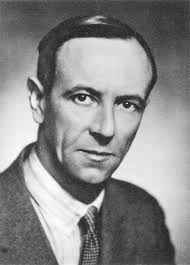 Nationalité: Britannique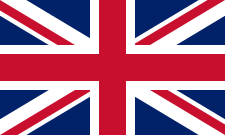 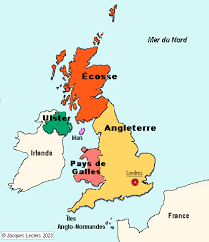 Période de temps: 1891-1974Découverte: le neutron